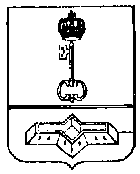 АДМИНИСТРАЦИЯ МУНИЦИПАЛЬНОГО ОБРАЗОВАНИЯШЛИССЕЛЬБУРГСКОЕ ГОРОДСКОЕ ПОСЕЛЕНИЕКИРОВСКОГО МУНИЦИПАЛЬНОГО РАЙОНАЛЕНИНГРАДСКОЙ ОБЛАСТИПОСТАНОВЛЕНИЕот 08.07.2022 № 354Об утверждении Административного регламентапредоставления администрацией МО ГородШлиссельбург муниципальной услуги по оформлению согласия на передачу в поднаемжилого помещения, предоставленногопо договору социального наймаВ соответствии с Федеральным законом Российской Федерации от 27.07.2010                                      № 210 - ФЗ «Об организации предоставления государственных и муниципальных услуг»,                          ст. 14 Федерального закона от 06.10.2003 № 131-ФЗ «Об общих принципах организации местного самоуправления в Российской Федерации»,  Федеральными законами от 06.10.2003 № 131-ФЗ «Об общих принципах организации местного самоуправления в Российской Федерации распоряжением Правительства Российской Федерации от 17.12.2009 № 1993-р «Об утверждении сводного перечня первоочередных государственных и муниципальных услуг, предоставляемых                           в электронном виде, Уставом МО Город Шлиссельбург:1. Утвердить Административный регламент предоставления муниципальной услуги                                      по оформлению согласия на передачу в поднаем жилого помещения, предоставленного                                      по договору социального найма, согласно приложению.             2. Признать утратившим силу постановление администрации муниципального образования Шлиссельбургское городское поселение Кировского муниципального района Ленинградской области от 10.11.2015 № 378 «Об утверждении Административного регламента оказания администрацией МО Город Шлиссельбург муниципальной услуги по оформлению согласия на передачу в поднаем жилого помещения, предоставленного по договору социального найма».3. Настоящее постановление подлежит опубликованию в средствах массовой информации и размещению на официальном сайте администрации МО Город Шлиссельбург и вступает в силу после его официального опубликования (обнародования).4.  Контроль за исполнением настоящего постановления оставляю за собой.Глава администрации		              	                                  	                      А.А. ЖелудовРазослано: заместителю главы администрации, МКУ «УГХиО», МФЦ, в дело.                                                                                       УТВЕРЖДЕН								постановлением администрации								МО Город Шлиссельбург										от 08.07.2022  № 354								(приложение)Административный регламентпредоставления администрацией МО Город Шлиссельбург муниципальной услуги по оформлению согласия на передачу в поднаем жилого помещения, предоставленного по договору социального найма1. Общие положения1.1.  Административный регламент предоставления администрацией МО Город Шлиссельбург муниципальной услуги по оформлению согласия на передачу в поднаем жилого помещения, предоставленного по договору социального найма (далее – Административный регламент, Муниципальная услуга) устанавливает порядок и стандарт предоставления Муниципальной услуги.             1.2.  Заявителями, имеющими право на получение Муниципальной услуги, являются физические лица, наниматели жилых помещений по договорам социального найма.              Представлять интересы заявителя имеют право их представители, действующие на основании нотариально удостоверенной доверенности.             1.3.  Информация о местах нахождения органа местного самоуправления (далее – ОМСУ), предоставляющего Муниципальную услугу, организаций, участвующих                                                                         в предоставлении услуги (далее – Организации) и не являющихся многофункциональными центрами предоставления государственных и муниципальных услуг, графиках работы, контактных телефонов и т.д. (далее – сведения информационного характера) размещаются:на стендах в местах предоставления Муниципальной услуги;на сайте администрации МО Город Шлиссельбург (далее – Администрация);на сайте Государственного бюджетного учреждения Ленинградской области «Многофункциональный центр предоставления государственных и муниципальных услуг» (далее - ГБУ ЛО «МФЦ»): http://mfc47.ru/;на Портале государственных и муниципальных услуг (функций) Ленинградской области (далее – ПГУ ЛО)/на Едином портале государственных услуг (далее –  ЕПГУ): www.gu.lenobl.ru, www.gosuslugi.ru.в государственной информационной системе «Реестр государственных                                                          и муниципальных услуг (функций) Ленинградской области».Место нахождения Администрации: 187320, Ленинградская область, Кировский район, г. Шлиссельбург, ул. Жука, д. 5, тел. (8-813-62) 77-752.Место нахождения МКУ «УГХиО»: Ленинградская область, Кировский район,                              г. Шлиссельбург, ул. Жука, д. 5,  тел. (8-813-62) 74-255.            Прием граждан сотрудником МКУ «УГХиО», ответственным за предоставление Муниципальной услуги (далее – Специалист), ведется в кабинете № 25: понедельник, среда -                      с 9.00 до 18.00 часов, перерыв с 13.00 до 13-48.              Телефон Специалиста: 8(81362)77-752 (доб. 137).         Режим работы Администрации: с понедельника по четверг с 9-00 до 18-00 часов,                           в пятницу с 9-00 до 17-00 часов, перерыв с 13-00 до 13-48 часов.            Почтовый адрес Администрации: 187320, Ленинградская область, Кировский район, г. Шлиссельбург, ул. Жука, д. 5.            Адрес электронной почты Администрации: amosgp@yandex.ru.             Адрес официального сайта Администрации в сети Интернет: www.admshlisselburg.ru.2. Стандарт предоставления Муниципальной услуги2.1. Полное наименование Муниципальной услуги: «Оформление согласия на передачу                      в поднаем жилого помещения, предоставленного по договору социального найма».Сокращенное наименование Муниципальной услуги: «Оформление согласия на передачу в поднаем жилого помещения, предоставленного по договору социального найма».2.2. Предоставление Муниципальной услуги осуществляется Администрацией.Обеспечение предоставления Муниципальной услуги осуществляется МКУ «УГХиО».В предоставлении Муниципальной услуги участвуют:            - ГБУ ЛО «МФЦ».Заявление на получение Муниципальной услуги с комплектом документов принимается:1) при личной явке:в ОМСУ;в филиалах, отделах, удаленных рабочих местах ГБУ ЛО «МФЦ»;2) без личной явки:почтовым отправлением;в электронной форме через личный кабинет заявителя на ПГУ ЛО/ЕПГУ.Заявитель может записаться на прием для подачи заявления о предоставлении услуги следующими способами:1) посредством ПГУ ЛО/ЕПГУ - в МФЦ;2) посредством сайта ОМСУ, МФЦ (при технической реализации) - в МФЦ;3) по телефону - в ОМСУ, МФЦ.Для записи заявитель выбирает любую свободную для приема дату и время                                                в пределах установленного в МФЦ графика приема заявителей.2.2.1. В целях предоставления Муниципальной услуги установление личности заявителя может осуществляться в ходе личного приема посредством предъявления паспорта гражданина Российской Федерации либо иного документа, удостоверяющего личность,                                                              в соответствии с законодательством Российской Федерации или посредством идентификации                          и аутентификации в Администрации, в ГБУ ЛО «МФЦ» с использованием информационных технологий, предусмотренных частью 18 статьи 14.1 Федерального закона от 27 июля 2006 года № 149-ФЗ «Об информации, информационных технологиях и о защите информации» (при наличии технической возможности).2.2.2. При предоставлении Муниципальной услуги в электронной форме идентификация и аутентификация могут осуществляться посредством:1) единой системы идентификации и аутентификации или иных государственных информационных систем, если такие государственные информационные системы                                               в установленном Правительством Российской Федерации порядке обеспечивают взаимодействие с единой системой идентификации и аутентификации, при условии совпадения сведений  о физическом лице в указанных информационных системах;2) единой системы идентификации и аутентификации и единой информационной системы персональных данных, обеспечивающей обработку, включая сбор и хранение, биометрических персональных данных, их проверку и передачу информации о степени их соответствия предоставленным биометрическим персональным данным физического лица.2.3. Результатом предоставления Муниципальной услуги является:- выдача заявителю согласия на передачу жилого помещения, предоставленного                                 по договору социального найма, в поднаем (Приложение 1 к Административному регламенту);- выдача заявителю мотивированного отказа в предоставлении Муниципальной услуги.Результат предоставления Муниципальной услуги предоставляется (в соответствии                        со способом, указанным заявителем при подаче заявления и документов):1) при личной явке:в ОМСУ/Организацию;в филиалах, отделах, удаленных рабочих местах ГБУ ЛО «МФЦ»;2) без личной явки:почтовым отправлением;в электронной форме через личный кабинет заявителя на ПГУ ЛО/ЕПГУ.Если в результате предоставления Муниципальной услуги при положительном решении формируется реестровая запись в информационной системе, то результат услуги, в том числе номер реестровой записи, направляется и хранится в личном кабинете заявителя на ПГУ ЛО/ЕПГУ (при наличии технической возможности).2.4.  Срок предоставления Муниципальной услуги не должен превышать 12 рабочих дней с даты поступления (регистрации) заявления в Администрацию.Срок исправления допущенных опечаток и ошибок в выданных в результате предоставления Муниципальной услуги документах составляет не более 5 рабочих дней                        со дня поступления (регистрации) запроса в Администрацию.2.5. Правовые основания для предоставления Муниципальной услуги:- Гражданский кодекс Российской Федерации;- Жилищный кодекс Российской Федерации;- Федеральный закон от 27.07.2010 № 210-ФЗ «Об организации предоставления государственных и муниципальных услуг»;- Постановление Правительства Российской Федерации от 21.05.2005 № 315 «Об утверждении Типового договора социального найма жилого помещения»;- Постановление Правительства Российской Федерации от 21.01.2006 № 25 «Об утверждении Правил пользования жилыми помещениями»; - Приказ Минздрава России от 29.11.2012 № 987н «Об утверждении перечня тяжелых форм хронических заболеваний, при которых невозможно совместное проживание граждан в одной квартире»;            -    настоящий Административный регламент;-    иные нормативно - правовые акты МО Город Шлиссельбург.2.6. Исчерпывающий перечень документов, необходимых в соответствии                                                       с законодательными или иными нормативными правовыми актами для предоставления Муниципальной услуги, подлежащих представлению заявителем:заявление о предоставлении Муниципальной услуги (Приложение 2 к настоящему Административному регламенту;паспорт гражданина Российской Федерации; временное удостоверение личности гражданина Российской Федерации, выдаваемое на период оформления паспорта в порядке, установленном законодательством Российской Федерации;письменное согласие проживающих и зарегистрированных совместно 
с нанимателем членов семьи, оформленное в установленном законом порядке, 
а также в случае если передаваемое в поднаем жилое помещение находится 
в коммунальной квартире, необходимо предоставить согласие всех нанимателей (собственников) и проживающих с ними членов семьи;3 экземпляра договора поднайма жилого помещения, предоставленного 
по договору социального найма, в котором должны быть указаны граждане, вселяемые совместно с поднанимателями в жилое помещение, а также оговорены права и обязанности сторон и срок договора;медицинские справки, свидетельствующие об отсутствии у вселяемых граждан или граждан, проживающих в данном жилом помещении, тяжелой формы хронического заболевания, при которой совместное проживание невозможно; при реализации соответствующих видов сведений указанные сведения будут запрашиваться посредством межведомственного электронного взаимодействия.Не допускается исправление ошибок путем зачеркивания или с помощью корректирующих средств. 2.6.1. Для получения дубликата документа, выданного в результате предоставления Муниципальной услуги, в случае его утраты (порчи) заявитель направляет (представляет):1) заявление с указанием обстоятельств, повлекших утрату (порчу) указанного документа согласно Приложению 3 к настоящему Административному регламенту;2) копии документов, удостоверяющих личность заявителя (представителя заявителя                  в случае, если с заявлением обращается представитель заявителя) (с предъявлением оригиналов документов);3) копию документа, удостоверяющего право (полномочия) представителя заявителя, если с заявлением обращается представитель заявителя (с предъявлением оригинала документа);4) согласие на обработку персональных данных лица, не являющегося заявителем.2.7. Исчерпывающий перечень документов (сведений), необходимых в соответствии              с законодательными или иными нормативными правовыми актами для предоставления муниципальной услуги, находящихся в распоряжении государственных органов, органов местного самоуправления и подведомственных  им организаций (за исключением организаций, оказывающих услуги, необходимые и обязательные для предоставления Муниципальной услуги) и подлежащих представлению в рамках межведомственного информационного взаимодействия.В рамках межведомственного информационного взаимодействия для предоставления Муниципальной услуги запрашивает следующие документы (сведения):- договор социального найма жилого помещения;- сведения о регистрации заявителя по месту жительства.Заявитель вправе представить документы, указанные в пункте 2.7. Административного регламента, по собственной инициативе.2.7.1. При предоставлении Муниципальной услуги запрещается требовать от заявителя:представления документов и информации или осуществления действий, представление или осуществление которых не предусмотрено нормативными правовыми актами, регулирующими отношения, возникающие в связи с предоставлением муниципальной услуги;представления документов и информации, которые в соответствии с нормативными правовыми актами Российской Федерации, нормативными правовыми актами субъектов Российской Федерации и муниципальными правовыми актами находятся в распоряжении государственных органов, предоставляющих Муниципальную услугу, иных государственных органов, органов местного самоуправления и (или) подведомственных государственным органам и органам местного самоуправления организаций, участвующих в предоставлении государственных или муниципальных услуг, за исключением документов, указанных в части 6 статьи 7 Федерального закона № 210-ФЗ;осуществления действий, в том числе согласований, необходимых для получения муниципальных услуг и связанных с обращением в иные государственные органы, органы местного самоуправления, организации, за исключением получения услуг и получения документов и информации, представляемых в результате предоставления таких услуг, включенных в перечни, указанные в части 1 статьи 9 Федерального закона № 210-ФЗ;представления документов и информации, отсутствие и(или) недостоверность которых не указывались при первоначальном отказе в приеме документов, необходимых для предоставления Муниципальной услуги, либо в предоставлении Муниципальной услуги, за исключением случаев, предусмотренных пунктом 4 части 1 статьи 7 Федерального закона № 210-ФЗ;представления на бумажном носителе документов и информации, электронные образы которых ранее были заверены в соответствии с пунктом 7.2. части 1 статьи 16 Федерального закона № 210-ФЗ, за исключением случаев, если нанесение отметок на такие документы либо их изъятие является необходимым условием предоставления Муниципальной услуги, и иных случаев, установленных федеральными законами.2.7.3. При наступлении событий, являющихся основанием для предоставления Муниципальной услуги, Администрация, предоставляющая Муниципальную услугу, вправе:1) проводить мероприятия, направленные на подготовку результатов предоставления Муниципальной услуги, в том числе направлять межведомственные   запросы, получать                   на них ответы, после чего уведомлять заявителя о возможности подать запрос                                                        о предоставлении соответствующей услуги для немедленного получения результата предоставления такой услуги;2) при условии наличия запроса заявителя о предоставлении муниципальной услуги,                         в отношении которой у заявителя могут появиться основания для её предоставления ему                    в будущем, проводить мероприятия, направленные на формирование результата предоставления соответствующей услуги, в том числе направлять межведомственные запросы, получать на них ответы, формировать результат предоставления соответствующей услуги, а также предоставлять его заявителю с использованием ЕПГУ/ПГУ ЛО и уведомлять заявителя о проведенных мероприятиях.2.8. Исчерпывающий перечень оснований для приостановления предоставления Муниципальной услуги с указанием допустимых сроков приостановления в случае, если возможность приостановления предоставления Муниципальной услуги предусмотрена действующим законодательством.Основания для приостановления предоставления Муниципальной услуги не предусмотрены.2.9. Исчерпывающий перечень оснований для отказа в приеме документов, необходимых для предоставления Муниципальной услуги.В приеме документов, необходимых для предоставления Муниципальной услуги, может быть отказано в следующих случаях:1) представленные заявителем документы не отвечают требованиям, установленным Административным регламентом:- отсутствие в заявлении фамилии заявителя, направившего заявление, и почтового адреса, по которому должен быть направлен ответ;- текст заявления не поддается прочтению.  2.9.1. Сообщение об отказе в приеме документов направляется заявителю 
в срок, не превышающий 7 (семи) календарных дней со дня регистрации заявления                                                   в Администрации.  Если указанные причины для отказа в приеме документов 
при предоставлении Муниципальной услуги в последующем были устранены, заявитель вправе повторно направить заявление с приложением соответствующих документов.2.10. Исчерпывающий перечень оснований для отказа в предоставлении Муниципальной услуги:  1) заявление подано лицом, не уполномоченным на осуществление таких действий:  - несоответствие заявителя требованиям, указанным в пункте 1.2. Административного регламента;  - подача заявления лицом, не уполномоченным на осуществление таких действий;  2) представление неполного комплекта документов, необходимых 
в соответствии с законодательными или иными нормативными правовыми актами для оказания услуги, подлежащих представлению заявителем: - непредставление или представление в неполном объеме документов, определенных пунктом 2.6. Административного регламента;   3) представленные заявителем документы недействительны/указанные 
в заявлении сведения недостоверны:    - выявление в представленных гражданами документах сведений, 
не соответствующих действительности.   Отсутствие права на предоставление Муниципальной услуги:   - наличие у вселяемых граждан или у граждан, проживающих в жилом помещении по договору социального найма, тяжелой формы хронических заболеваний, при которой совместное проживание в одной квартире невозможно;    - если после вселения других граждан в качестве проживающих совместно 
с нанимателем и проживающих совместно с ним членов его семьи общая площадь соответствующего жилого помещения на одного проживающего составит менее учетной нормы, а в коммунальной квартире – менее нормы предоставления;   - отсутствие письменного согласия проживающих с нанимателем членов 
его семьи, а в случае передачи в поднаем жилого помещения, находящегося 
в коммунальной квартире, – согласие всех нанимателей и проживающих совместно с ними членов их семей, всех собственников и проживающих совместно с ними членов их семей;   - если нанимателю жилого помещения, передаваемого в поднаем, предъявлен иск о расторжении или об изменении договора социального найма и передаваемого в поднаем, оспаривается в судебном порядке;   - если жилое помещение, передаваемое в поднаем, признано в установленном порядке непригодным для проживания;   - если принято решение о сносе соответствующего дома или его переоборудования для использования в других целях;    - если принято решение о капитальном ремонте соответствующего дома 
с переустройством и (или) перепланировкой жилых помещений в этом доме;   - подача гражданами заявления об отказе в передаче в поднаем жилого помещения, предоставленного по договору социального найма.   После устранения оснований для отказа в предоставлении муниципальной услуги, заявитель вправе обратиться в Администрацию повторно для получения Муниципальной услуги.            2.10.1. Основаниями для принятия решения об отказе в выдаче дубликата документа, выданного в результате предоставления Муниципальной услуги, являются: 1) несоответствие заявления о выдаче дубликата документа, выданного в результате предоставления Муниципальной услуги, установленной форме;2) непредставление документов, предусмотренных подпунктом 2.6.1. пункта 2.6. Административного регламента и отвечающих требованиям подпункта 2.6.2. пункта 2.6. Административного регламента.2.11. Муниципальная услуга предоставляется бесплатно.2.12. Максимальный срок ожидания в очереди при подаче запроса о предоставлении Муниципальной услуги и при получении результата предоставления муниципальной услуги составляет не более 15 минут.2.12.1. Датой обращения и представления заявления и документов является день поступления заявления и документов должностному лицу и (или) специалисту, ответственному за прием и регистрацию документов.2.13. Срок регистрации заявления о предоставлении Муниципальной услуги составляет:при личном обращении - не позднее 1 рабочего дня, следующего за днем поступления;при направлении запроса почтовой связью в Администрацию - не позднее 1 рабочего дня, следующего за днем поступления;при направлении запроса на бумажном носителе из МФЦ в Администрацию - не позднее 1 рабочего дня, следующего за днем поступления;при направлении запроса в форме электронного документа посредством ЕПГУ или ПГУ ЛО, сайта Администрации - в течение 1 рабочего дня с даты получения такого запроса.2.14. Требования к помещениям, в которых предоставляется Муниципальная услуга,                       к залу ожидания, местам для заполнения заявления о предоставлении Муниципальной услуги, информационным стендам с образцами их заполнения и перечнем документов, необходимых для предоставления Муниципальной услуги.2.14.1. Предоставление Муниципальной услуги осуществляется в специально выделенных для этих целей помещениях МФЦ и Администрации.2.14.2. Наличие на территории, прилегающей к зданию не менее 10 процентов мест (но не менее одного места) для парковки специальных автотранспортных средств инвалидов, которые не должны занимать иные транспортные средства. Инвалиды пользуются местами для парковки специальных транспортных средств бесплатно. На территории, прилегающей к зданию, в котором размещен МФЦ, располагается бесплатная парковка для автомобильного транспорта посетителей, в том числе предусматривающая места для специальных автотранспортных средств инвалидов.2.14.3. Помещения размещаются преимущественно на нижних, предпочтительнее на первых, этажах здания с предоставлением доступа в помещение инвалидам.2.14.4. Здание (помещение) оборудуется информационной табличкой (вывеской), содержащей полное наименование Администрации и МФЦ, а также информацию о режиме его работы.2.14.5. При необходимости работником Администрации и МФЦ инвалиду оказывается помощь в преодолении барьеров при получении Муниципальной услуги в интересах заявителей.2.14.6. Вход в помещение и места ожидания содержат информацию о контактных номерах телефонов вызова работника для сопровождения инвалида.2.14.7. Характеристики помещений приема и выдачи документов в части объемно-планировочных и конструктивных решений, освещения, пожарной безопасности, инженерного оборудования должны соответствовать требованиям нормативных документов, действующих на территории Российской Федерации.2.14.8. Помещения приема и выдачи документов должны предусматривать места для ожидания, информирования и приема заявителей.2.14.9. Места ожидания и места для информирования оборудуются стульями (кресельными секциями, скамьями) и столами (стойками) для оформления документов                           с размещением на них бланков документов, необходимых для получения Муниципальной услуги, канцелярскими принадлежностями, а также информационными стендами, содержащими актуальную и исчерпывающую информацию, необходимую для получения Муниципальной услуги, и информацию о часах приема заявлений.2.14.10. Места для проведения личного приема заявителей оборудуются столами, стульями, обеспечиваются канцелярскими принадлежностями для написания письменных обращений.2.15. Показатели доступности и качества Муниципальной услуги.2.15.1. Показатели доступности Муниципальной услуги (общие, применимые                                          в отношении всех заявителей):1) транспортная доступность к месту предоставления Муниципальной услуги;2) наличие указателей, обеспечивающих беспрепятственный доступ к помещениям,                  в которых предоставляется услуга;3) возможность получения полной и достоверной информации о Муниципальной услуге        в Администрации, МФЦ по телефону, на официальном сайте;4) предоставление Муниципальной услуги любым доступным способом, предусмотренным действующим законодательством;5) обеспечение для заявителя возможности получения информации о ходе и результате предоставления Муниципальной услуги с использованием ЕПГУ и(или) ПГУ ЛО (если услуга предоставляется посредством ЕПГУ и(или) ПГУ ЛО)2.15.2. Показатели доступности Муниципальной услуги (специальные, применимые              в отношении инвалидов):1) наличие инфраструктуры, указанной в пункте 2.14. Административного регламента;2) исполнение требований доступности услуг для инвалидов;3) обеспечение беспрепятственного доступа инвалидов к помещениям, в которых предоставляется Муниципальная услуга, наличие возможности получения инвалидами помощи (при необходимости) от работников организации для преодоления барьеров, мешающих получению услуг наравне с другими лицами.2.15. Показатели доступности и качества Муниципальной услуги.2.15.1. Показатели доступности Муниципальной услуги (общие, применимые                                       в отношении всех заявителей):1) транспортная доступность к месту предоставления муниципальной услуги;2) наличие указателей, обеспечивающих беспрепятственный доступ к помещениям,                          в которых предоставляется услуга;3) возможность получения полной и достоверной информации о муниципальной услуге                в Администрации, МФЦ по телефону, на официальном сайте;4) предоставление муниципальной услуги любым доступным способом, предусмотренным действующим законодательством;5) обеспечение для заявителя возможности получения информации о ходе и результате предоставления муниципальной услуги с использованием ЕПГУ и(или) ПГУ ЛО (если услуга предоставляется посредством ЕПГУ и(или) ПГУ ЛО)2.15.2. Показатели доступности Муниципальной услуги (специальные, применимые                          в отношении инвалидов):1) наличие инфраструктуры, указанной в пункте 2.14. Административного регламента;2) исполнение требований доступности услуг для инвалидов;3) обеспечение беспрепятственного доступа инвалидов к помещениям, в которых предоставляется муниципальная услуга.2.15.3. Показатели качества Муниципальной услуги:1) соблюдение срока предоставления Муниципальной услуги;2) соблюдение времени ожидания в очереди при подаче заявления и получении результата;3) осуществление не более одного обращения заявителя к работникам ГБУ ЛО «МФЦ» при подаче документов на получение Муниципальной услуги и не более одного обращения при получении результата в ГБУ ЛО «МФЦ»;4) отсутствие жалоб на действия или бездействие должностных лиц Администрации, поданных в установленном порядке.2.15.4. После получения результата услуги, предоставление которой осуществлялось                   в электронном виде через ЕПГУ или ПГУ ЛО либо посредством МФЦ, заявителю обеспечивается возможность оценки качества оказания услуги.2.16. Получения услуг, которые являются необходимыми и обязательными для предоставления Муниципальной услуги, не требуется.2.17. Иные требования, в том числе учитывающие особенности предоставления Муниципальной услуги по экстерриториальному принципу (в случае если Муниципальная услуга предоставляется по экстерриториальному принципу) и особенности предоставления Муниципальной услуги в электронной форме.2.17.1. Предоставление Муниципальной услуги в электронном виде осуществляется при технической реализации услуги посредством ПГУ ЛО и/или ЕПГУ.2.18. Порядок оставления запроса о предоставлении Муниципальной услуги без рассмотрения.2.18.1. Основания для принятия решения об оставлении запроса о предоставлении Муниципальной услуги без рассмотрения по существу и порядок оставления указанного запроса без рассмотрения приведены в пунктах 5.8. - 5.12. Административного регламента. 2.18.2. До истечения срока предоставления Муниципальной услуги заявитель вправе подать (направить) в Администрацию (МФЦ) заявление об оставлении без рассмотрения                  и (или) возврате поданных для предоставления Муниципальной услуги документов (Приложение 3 к Административному регламенту). В этом случае результатом предоставления Муниципальной услуги является заявление об оставлении без рассмотрения и (или) возврате поданных для предоставления Муниципальной услуги документов.3. Состав, последовательность и сроки выполненияадминистративных процедур, требования к порядку                                                       их выполнения, в том числе особенности выполненияадминистративных процедур в электронной форме3.1. Предоставления Муниципальной услуги включает в себя следующие административные процедуры:            - прием и регистрация заявления и документов о предоставлении Муниципальной услуги – не более 1 рабочего дня.            - проверка документов на комплектность, направление запросов в рамках межведомственного информационного взаимодействия, подготовка и подписание согласия на передачу жилого помещения, предоставленного по договору социального найма, в поднаем либо мотивированного отказа в предоставлении Муниципальной услуги – не более 10 рабочих дней;            - выдача (направление) согласия на передачу жилого помещения, предоставленного по договору социального найма, в поднаем либо мотивированного отказа в предоставлении Муниципальной услуги – не более 1 рабочего дня.                3.2. Прием и регистрация заявления о предоставлении Муниципальной услуги.3.2.1. Основанием для начала административной процедуры является поступление                                                       в Администрацию заявления и документов, предусмотренных пунктом  2.6. Административного регламента.3.2.2. Содержание административного действия, продолжительность и (или) максимальный срок его выполнения: работник Администрации, ответственный за обработку входящих документов, принимает представленные (направленные) заявителем заявление                              и документ и регистрирует их в соответствии с правилами делопроизводства в течение не более 1 рабочего дня.        При поступлении заявления в электронной форме через ПГУ ЛО/ЕПГУ специалист, уполномоченный на прием заявлений и документов через ПГУ ЛО/ПГУ, формирует комплект документов, поступивших в электронном виде, и передает их секретарю для регистрации.3.2.3. Лицо, ответственное за выполнение административной процедуры: секретарь.3.2.4. Критерии принятия решения: поступление в Администрацию в установленном порядке заявления и документов о предоставлении Муниципальной услуги. 3.2.5. Результат выполнения административной процедуры: регистрация заявления                            и документов о предоставлении Муниципальной услуги.           3.2.6.  В день регистрации поступивших документов секретарь передает их главе Администрации. Передача заявления и прилагаемых к нему документов с резолюцией главы Администрации в МКУ «УГХиО» осуществляется в течение одного дня.3.3. Проверка документов на комплектность, направление запросов в рамках межведомственного информационного взаимодействия, подготовка и подписание либо согласия на передачу жилого помещения, предоставленного по договору социального найма,              в поднаем либо мотивированного отказа в предоставлении Муниципальной услуги.3.3.1. Основанием для начала административной процедуры является поступление зарегистрированного заявления и документов должностному лицу, ответственному за формирование проекта решения.3.3.2. Содержание административного действия (административных действий), продолжительность и (или) максимальный срок его (их) выполнения:- проверка документов на комплектность и достоверность, проверка сведений, содержащихся в представленных заявлении и документах, в целях оценки их соответствия требованиям и условиям на получение Муниципальной услуги, а также формирование проекта решения по итогам рассмотрения заявления и документов в течение не более 10 рабочих дней                   с даты окончания первой административной процедуры;- формирование, направление межведомственного запроса (межведомственных запросов) (в случае непредставления заявителем документов, предусмотренных пунктом 2.7. Административного регламента) в электронной форме с использованием системы межведомственного электронного взаимодействия и получение ответов на межведомственные запросы в течение не более 5 рабочих дней с даты окончания первой административной процедуры;- подготовка и представление проекта согласия на передачу жилого помещения, предоставленного по договору социального найма, в поднаем, а также заявления и документов должностному лицу Администрации, ответственному за выдачу и подписание соответствующего согласия.3.3.3. Лицо, ответственное за выполнение административной процедуры: Специалист.3.3.4. Критерии принятия решения: соответствие/несоответствие заявления                                     и документов требованиям пункта 2.10. Административного регламента.  3.1.3.5. Результат выполнения административной процедуры:- подготовка проекта согласия на передачу жилого помещения, предоставленного                                по договору социального найма; - подготовка проекта решения об отказе в предоставлении Муниципальной услуги.3.4. Принятие решения о предоставлении Муниципальной услуги или об отказе                                   в предоставлении Муниципальной услуги.3.4.1. Основанием для начала административной процедуры является представление заявления и документов, а также проекта решения должностному лицу Администрации, ответственному за принятие и подписание соответствующего решения.3.4.2. Содержание административного действия (административных действий), продолжительность и (или) максимальный срок его (их) выполнения: рассмотрение заявления                     и документов, а также проекта решения должностным лицом Администрации, ответственным за принятие и подписание соответствующего решения, в течение не более 1 рабочего дня с даты окончания второй административной процедуры.3.4.3. Лицо, ответственное за выполнение административной процедуры: должностное лицо Администрации, ответственное за принятие и подписание соответствующего решения.3.4.4. Критерии принятия решения: наличие/отсутствие у заявителя права на получение Муниципальной услуги.3.4.5. Результат выполнения административной процедуры:- подписание согласия на передачу жилого помещения, предоставленного по договору социального найма; - подписание решения об отказе в предоставлении Муниципальной услуги.3.5. Выдача результата предоставления Муниципальной услуги.3.1.5.1. Основанием для начала административной процедуры является подписание соответствующего решения, являющегося результатом предоставления Муниципальной услуги.3.5.2. Содержание административного действия, продолжительность и(или) максимальный срок его выполнения: регистрация и направление результата предоставления Муниципальной услуги способом, указанным в заявлении, в течение 1 рабочего дня.3.5.3. Лицо, ответственное за выполнение административной процедуры: секретарь.3.5.4. Результат выполнения административной процедуры: направление результата предоставления Муниципальной услуги способом, указанным в заявлении.            3.6. Особенности выполнения административных процедур в электронной форме.3.6.1. Предоставление Муниципальной услуги на ЕПГУ и ПГУ ЛО осуществляется                       в соответствии с Федеральным законом № 210-ФЗ, Федеральным законом от 27.07.2006                        № 149-ФЗ «Об информации, информационных технологиях и о защите информации», постановлением Правительства Российской Федерации от 25.06.2012 № 634 «О видах электронной подписи, использование которых допускается при обращении за получением государственных и муниципальных услуг».3.6.2. Для получения Муниципальной услуги через ЕПГУ или через ПГУ ЛО заявителю необходимо предварительно пройти процесс регистрации в Единой системе идентификации                                  и аутентификации (далее – ЕСИА).3.6.3. Муниципальная услуга может быть получена через ПГУ ЛО либо через ЕПГУ следующими способами:- без личной явки на прием в Администрацию.3.6.4. Для подачи заявления через ЕПГУ или через ПГУ ЛО заявитель должен выполнить следующие действия:пройти идентификацию и аутентификацию в ЕСИА;в личном кабинете на ЕПГУ или на ПГУ ЛО заполнить в электронной форме заявление на оказание Муниципальной услуги;- приложить к заявлению электронные документы и направить пакет электронных документов в Администрацию посредством функционала ЕПГУ или ПГУ ЛО.3.6.5. В результате направления пакета электронных документов посредством ПГУ ЛО либо через ЕПГУ, АИС «Межвед ЛО» производится автоматическая регистрация поступившего пакета электронных документов и присвоение пакету уникального номера дела. Номер дела доступен заявителю в личном кабинете ПГУ ЛО и(или) ЕПГУ.3.6.6. При предоставлении Муниципальной услуги через ПГУ ЛО либо через ЕПГУ, должностное лицо Администрации выполняет следующие действия:- формирует проект решения на основании документов, поступивших через ПГУ ЛО либо через ЕПГУ, а также документов (сведений), поступивших посредством межведомственного взаимодействия, и передает должностному лицу, наделенному функциями по принятию решения;- после рассмотрения документов и принятия решения о предоставлении Муниципальной услуги (отказе в предоставлении Муниципальной услуги) заполняет предусмотренные в АИС «Межвед ЛО» формы о принятом решении и переводит дело в архив АИС «Межвед ЛО»;- уведомляет заявителя о принятом решении с помощью указанных в заявлении средств связи, затем направляет документ способом, указанным в заявлении: в МФЦ, либо направляет электронный документ, подписанный усиленной квалифицированной электронной подписью (далее – ЭП) должностного лица, принявшего решение, в личный кабинет ПГУ ЛО или ЕПГУ.3.6.7. В случае поступления всех документов, указанных в пункте 2.6. настоящего Административного регламента, в форме электронных документов (электронных образов документов), днем обращения за предоставлением Муниципальной услуги считается дата регистрации приема документов на ПГУ ЛО или ЕПГУ.Информирование заявителя о ходе и результате предоставления Муниципальной услуги осуществляется в электронной форме через личный кабинет заявителя, расположенный на ПГУ ЛО либо на ЕПГУ.3.6.8. Администрация при поступлении документов от заявителя посредством ПГУ ЛО или ЕПГУ по требованию заявителя направляет результат предоставления услуги в форме электронного документа, подписанного усиленной квалифицированной ЭП должностного лица, принявшего решение (в этом случае заявитель при подаче заявления на предоставление услуги отмечает в соответствующем поле такую необходимость).Выдача (направление) электронных документов, являющихся результатом предоставления Муниципальной услуги, заявителю осуществляется в день регистрации результата предоставления Муниципальной услуги Администрацией.3.7. Порядок исправления допущенных опечаток и ошибок в выданных в результате предоставления Муниципальной услуги документах3.7.1. В случае если в выданных в результате предоставления Муниципальной услуги документах допущены опечатки и ошибки, то заявитель вправе представить    в Администрацию непосредственно, посредством ЕПГУ подписанное заявителем, заверенное печатью заявителя (при наличии) или оформленное в форме электронного документа   и подписанное ЭП заявление в произвольной форме о необходимости исправления допущенных опечаток и(или) ошибок                                        с изложением сути допущенных опечаток и(или) ошибок и приложением копии документа, содержащего опечатки и(или) ошибки.3.7.2. В течение 5 рабочих дней со дня регистрации заявления об исправлении опечаток и(или) ошибок в выданных в результате предоставления Муниципальной услуги документах Специалист, ответственный за предоставление услуги, устанавливает наличие опечатки (ошибки) и оформляет результат предоставления Муниципальной услуги (документ)                                       с исправленными опечатками (ошибками) или уведомление с обоснованным отказом                                       в оформлении документа с исправленными опечатками (ошибками). Результат предоставления Муниципальной услуги (документ) Администрация направляет способом, указанным                                    в заявлении о необходимости исправления допущенных опечаток и(или) ошибок.3.8. Порядок выдачи дубликата документа, выданного по результатам предоставления Муниципальной услуги. Выдача дубликата документа, выданного по результатам предоставления Муниципальной услуги, осуществляется на основании заявления и документов, предусмотренных подпунктом 2.6.1. пункта 2.6.  Административного регламента.Специалист осуществляет проверку сведений, содержащихся в поступившем                            в Администрацию заявлении о выдаче дубликата документа, выданного по результатам предоставления Муниципальной услуги с целью определения их достоверности.При наличии оснований для отказа в предоставлении Муниципальной услуги, указанных  в подпункте 2.10.1. пункта 2.10. Административного регламента, заявителю направляется письменный отказ в выдаче дубликата документа.При отсутствии оснований для отказа в предоставлении Муниципальной услуги, указанных в подпункте 2.10.1. пункта 2.10. Административного регламента, заявителю направляется (вручается) дубликат документа, выданного по результатам предоставления Муниципальной услуги.Результат фиксируется в системе электронного документооборота Администрации.4. Формы контроля за исполнением Административного регламента4.1. Порядок осуществления текущего контроля за соблюдением и исполнением ответственными должностными лицами положений Административного регламента и иных нормативных правовых актов, устанавливающих требования к предоставлению Муниципальной услуги, а также принятием решений ответственными лицами.Текущий контроль осуществляется ответственными специалистами ОМСУ по каждой процедуре в соответствии с установленными настоящим Административным регламентом содержанием действий и сроками их осуществления, а также путем проведения руководителем (заместителем руководителя, начальником отдела) ОМСУ проверок исполнения положений настоящего Административного регламента, иных нормативных правовых актов.4.2. Порядок и периодичность осуществления плановых и внеплановых проверок полноты и качества предоставления Муниципальной услуги.В целях осуществления контроля за полнотой и качеством предоставления Муниципальной услуги проводятся плановые и внеплановые проверки.Плановые проверки предоставления Муниципальной услуги проводятся не чаще одного раза в три года в соответствии с планом проведения проверок, утвержденным руководителем ОМСУ.При проверке могут рассматриваться все вопросы, связанные с предоставлением Муниципальной услуги (комплексные проверки), или отдельный вопрос, связанный                                          с предоставлением Муниципальной услуги (тематические проверки).Внеплановые проверки предоставления Муниципальной услуги проводятся                                         по обращениям физических, юридических лиц и индивидуальных предпринимателей, обращениям органов государственной власти, органов местного самоуправления, их должностных лиц, а также в целях проверки устранения нарушений, выявленных в ходе проведенной внеплановой проверки. Указанные обращения подлежат регистрации в день их поступления в системе электронного документооборота и делопроизводства ОМСУ.О проведении проверки издается правовой акт ОМСУ о проведении проверки исполнения Административного регламента по предоставлению Муниципальной услуги.По результатам проведения проверки составляется акт, в котором должны быть указаны документально подтвержденные факты нарушений, выявленные в ходе проверки, или отсутствие таковых, а также выводы, содержащие оценку полноты и качества предоставления Муниципальной услуги и предложения по устранению выявленных при проверке нарушений. При проведении внеплановой проверки в акте отражаются результаты проверки фактов, изложенных в обращении, а также выводы и предложения по устранению выявленных при проверке нарушений.По результатам рассмотрения обращений дается письменный ответ.4.3. Ответственность должностных лиц за решения и действия (бездействие), принимаемые (осуществляемые) в ходе предоставления Муниципальной услуги.Должностные лица, уполномоченные на выполнение административных действий, предусмотренных настоящим Административным регламентом, несут персональную ответственность за соблюдение требований действующих нормативных правовых актов,  в том числе за соблюдение сроков выполнения административных действий, полноту их совершения, соблюдение принципов поведения с заявителями, сохранность документов.Руководитель ОМСУ несет персональную ответственность за обеспечение предоставления Муниципальной услуги.Работники ОМСУ при предоставлении Муниципальной услуги несут персональную ответственность:за неисполнение или ненадлежащее исполнение административных процедур при предоставлении Муниципальной услуги;за действия (бездействие), влекущие нарушение прав и законных интересов физических или юридических лиц, индивидуальных предпринимателей.Должностные лица, виновные в неисполнении или ненадлежащем исполнении требований настоящего Административного регламента, привлекаются к ответственности                     в порядке, установленном действующим законодательством РФ.5. Досудебный (внесудебный) порядок обжалования решенийи действий (бездействия) органа, предоставляющего Муниципальную услугу, должностных лиц органа, предоставляющего муниципальную услугу, либо муниципальных служащих, многофункционального центра предоставления государственных и муниципальных услуг, работника многофункционального центра предоставления государственных и муниципальных услуг5.1. Заявители либо их представители имеют право на досудебное (внесудебное) обжалование решений и действий (бездействия), принятых (осуществляемых) в ходе предоставления Муниципальной услуги.5.2. Предметом досудебного (внесудебного) обжалования заявителем решений                                       и действий (бездействия) органа, предоставляющего Муниципальную услугу, должностного лица органа, предоставляющего Муниципальную услугу, либо муниципального служащего, многофункционального центра, работника многофункционального центра в том числе являются: 1) нарушение срока регистрации заявления заявителя о предоставлении        Муниципальной услуги, запроса, указанного в статье 15.1. Федерального закона                                              от 27.07.2010 № 210-ФЗ;2) нарушение срока предоставления Муниципальной услуги; в указанном случае досудебное (внесудебное) обжалование заявителем решений и действий (бездействия) многофункционального центра, работника многофункционального центра возможно в случае, если на многофункциональный центр, решения и действия (бездействие) которого обжалуются, возложена функция по предоставлению соответствующих муниципальных услуг в полном объеме в порядке, определенном частью 1.3 статьи 16 Федерального закона от 27.07.2010 № 210-ФЗ;3) требование у заявителя документов или информации либо осуществления действий, представление или осуществление которых не предусмотрено нормативными правовыми актами Российской Федерации, нормативными правовыми актами Ленинградской области, муниципальными правовыми актами для предоставления Муниципальной услуги;4) отказ в приеме документов, представление которых предусмотрено   нормативными правовыми актами Российской Федерации, нормативными правовыми актами Ленинградской области, муниципальными правовыми актами для предоставления Муниципальной услуги,                        у заявителя;5) отказ в предоставлении Муниципальной услуги, если основания отказа не предусмотрены федеральными законами и принятыми в соответствии с ними иными нормативными правовыми актами Российской Федерации, законами и иными нормативными правовыми актами Ленинградской области, муниципальными правовыми актами; в указанном случае досудебное (внесудебное) обжалование заявителем решений и действий (бездействия) многофункционального центра, работника многофункционального центра возможно в случае, если на многофункционального центра, решения и действия (бездействие) которого обжалуются, возложена функция по предоставлению соответствующих муниципальных услуг  в полном объеме в порядке, определенном частью 1.3 статьи 16 Федерального закона  от 27.07.2010 № 210-ФЗ;6) затребование с заявителя при предоставлении Муниципальной услуги платы,                                    не предусмотренной нормативными правовыми актами Российской Федерации, нормативными правовыми актами Ленинградской области, муниципальными правовыми актами;7) отказ органа, предоставляющего Муниципальную услугу, должностного лица органа, предоставляющего Муниципальную услугу, многофункционального центра, работника многофункционального центра в исправлении допущенных ими опечаток и ошибок в выданных в результате предоставления муниципальной услуги документах либо нарушение установленного срока таких исправлений; в указанном случае досудебное (внесудебное) обжалование заявителем решений и действий (бездействия) многофункционального центра, работника многофункционального центра возможно в случае, если на многофункционального центра, решения и действия (бездействие) которого обжалуются, возложена функция по предоставлению соответствующих муниципальных услуг в полном объеме в порядке, определенном частью 1.3 статьи 16 Федерального закона от 27.07.2010 № 210-ФЗ;8) нарушение срока или порядка выдачи документов по результатам предоставления Муниципальной услуги;9) приостановление предоставления Муниципальной услуги, если основания приостановления не предусмотрены федеральными законами и принятыми в соответствии                   с ними иными нормативными правовыми актами Российской Федерации, законами                              и принятыми в соответствии с ними иными нормативными правовыми актами Ленинградской области, муниципальными правовыми актами; в указанном случае досудебное (внесудебное) обжалование заявителем решений и действий (бездействия) многофункционального центра, работника многофункционального центра возможно в случае, если на многофункционального центра, решения и действия (бездействие) которого обжалуются, возложена функция по предоставлению соответствующих муниципальных услуг в полном объеме в порядке, определенном частью 1.3 статьи 16 Федерального закона от 27.07.2010 № 210-ФЗ;10) требование у заявителя при предоставлении Муниципальной услуги документов или информации, отсутствие и (или) недостоверность которых не указывались при первоначальном отказе в приеме документов, необходимых для предоставления Муниципальной услуги, либо  в предоставлении Муниципальной, за исключением случаев, предусмотренных пунктом 4 части 1 статьи 7 Федерального закона от 27.07.2010 № 210-ФЗ; в указанном случае досудебное (внесудебное) обжалование заявителем решений и действий (бездействия) многофункционального центра, работника многофункционального центра возможно в случае, если на многофункциональный центр, решения и действия (бездействие) которого обжалуются, возложена функция по предоставлению соответствующих муниципальных услуг в полном объеме в порядке, определенном частью 1.3 статьи 16 Федерального закона от 27.07.2010                     № 210-ФЗ.5.3. Жалоба подается в письменной форме на бумажном носителе, в электронной форме в орган, предоставляющий Муниципальную услугу, ГБУ ЛО «МФЦ» либо в Комитет экономического развития и инвестиционной деятельности Ленинградской области, являющийся учредителем ГБУ ЛО «МФЦ» (далее – учредитель ГБУ ЛО «МФЦ»). Жалобы на решения и действия (бездействие) руководителя органа, предоставляющего Муниципальную услугу, подаются в вышестоящий орган (при его наличии) либо в случае его отсутствия рассматриваются непосредственно руководителем органа, предоставляющего Муниципальную услугу. Жалобы на решения и действия (бездействие) работника ГБУ ЛО «МФЦ» подаются руководителю этого многофункционального центра. Жалобы на решения и действия (бездействие) ГБУ ЛО «МФЦ» подаются учредителю ГБУ ЛО «МФЦ». Жалоба на решения и действия (бездействие) органа, предоставляющего Муниципальную услугу, должностного лица органа, предоставляющего Муниципальную услугу, муниципального служащего, руководителя органа, предоставляющего Муниципальную услугу, может быть направлена по почте, через многофункциональный центр, с использованием информационно-телекоммуникационной сети «Интернет», официального сайта органа, предоставляющего Муниципальную услугу, ЕПГУ либо ПГУ ЛО, а также может быть принята при личном приеме заявителя. Жалоба на решения и действия (бездействие) многофункционального центра, работника многофункционального центра может быть направлена по почте, с использованием информационно-телекоммуникационной сети «Интернет», официального сайта многофункционального центра, ЕПГУ либо ПГУ ЛО, а также может быть принята при личном приеме заявителя. 5.4. Основанием для начала процедуры досудебного (внесудебного) обжалования является подача заявителем жалобы, соответствующей требованиям части 5 статьи 11.2. Федерального закона № 210-ФЗ (Приложение 5 к Административному регламенту).В письменной жалобе в обязательном порядке указываются:- наименование органа, предоставляющего Муниципальную услугу, должностного лица органа, предоставляющего муниципальную услугу, либо муниципального служащего, филиала, отдела, удаленного рабочего места ГБУ ЛО «МФЦ», его руководителя и (или) работника, решения и действия (бездействие) которых обжалуются;- фамилия, имя, отчество (последнее - при наличии), сведения о месте жительства заявителя - физического лица либо наименование, сведения о месте нахождения заявителя - юридического лица, а также номер (номера) контактного телефона, адрес (адреса) электронной почты (при наличии) и почтовый адрес, по которым должен быть направлен ответ заявителю;- сведения об обжалуемых решениях и действиях (бездействии) органа, предоставляющего Муниципальную услугу, должностного лица органа, предоставляющего Муниципальную услугу, либо муниципального служащего, филиала, отдела, удаленного рабочего места ГБУ ЛО «МФЦ», его работника;- доводы, на основании которых заявитель не согласен с решением и действием (бездействием) органа, предоставляющего Муниципальную услугу, должностного лица органа, предоставляющего муниципальную услугу, либо муниципального служащего, филиала, отдела, удаленного рабочего места ГБУ ЛО «МФЦ», его работника. Заявителем могут быть представлены документы (при наличии), подтверждающие доводы заявителя, либо их копии.5.5. Заявитель имеет право на получение информации и документов, необходимых для составления и обоснования жалобы, в случаях, установленных статьей 11.1. Федерального закона № 210-ФЗ, при условии, что это не затрагивает права, свободы и законные интересы других лиц, и если указанные информация и документы не содержат сведений, составляющих государственную или иную охраняемую тайну.5.6. Жалоба, поступившая в орган, предоставляющий Муниципальную услугу, ГБУ ЛО «МФЦ», учредителю ГБУ ЛО «МФЦ», либо вышестоящий орган (при его наличии), подлежит рассмотрению в течение пятнадцати рабочих дней со дня ее регистрации, а в случае обжалования отказа органа, предоставляющего Муниципальную услугу, ГБУ ЛО «МФЦ», в приеме документов у заявителя либо в исправлении допущенных опечаток и ошибок или в случае обжалования нарушения установленного срока таких исправлений - в течение пяти рабочих дней со дня ее регистрации.5.7. В случае обжалования отказа в приеме документов у заявителя либо в исправлении допущенных опечаток и ошибок или в случае обжалования нарушения установленного срока таких исправлений жалоба рассматривается в течение 5 рабочих дней со дня ее регистрации.5.8. В случае, если в письменном обращении не указаны фамилия гражданина, направившего обращение или почтовый адрес, по которому должен быть направлен ответ, ответ на обращение не дается. Если в указанном обращении содержатся сведения о подготавливаемом, совершаемом или совершенном противоправном деянии, а также о лице, его подготавливающем, совершающем или совершившем, обращение подлежит направлению в государственный орган в соответствии с его компетенцией.5.9. Должностное лицо органа местного самоуправления при получении письменного обращения, в котором содержатся нецензурные либо оскорбительные выражения, угрозы жизни, здоровью и имуществу должностного лица, а также членов его семьи, вправе оставить обращение без ответа по существу поставленных в нем вопросов и сообщить гражданину, направившему обращение, о недопустимости злоупотребления правом.5.10. В случае если текст письменного обращения не поддается прочтению, ответ на обращение не дается, и оно не подлежит направлению на рассмотрение должностному лицу органа местного самоуправления либо в иной орган, о чем в течение 7 дней со дня регистрации обращения сообщается гражданину, направившему обращение, если его фамилия или почтовый адрес поддаются прочтению.5.11. В случае если в письменном обращении гражданина содержится вопрос, на который ему неоднократно давались письменные ответы по существу в связи с ранее направляемыми обращениями, и при этом в обращении не приводятся новые доводы или обстоятельства, должностное лицо праве принять решение о безосновательности очередного обращения и прекращении переписки                                             с гражданином по данному вопросу при условии, что указанное обращение и ранее направляемые обращения направлялись в один и тот же орган местного самоуправления или одному и тому же должностному лицу. О данном решении уведомляется гражданин, направивший обращение.В случае если ответ по существу поставленного в обращении вопроса не может быть дан без разглашения сведений, составляющих государственную или иную охраняемую федеральным законом тайну, гражданину, направившему обращение, сообщается о невозможности дать ответ по существу поставленного в нем вопроса в связи с недопустимостью разглашения указанных сведений.5.12. В ходе личного приема гражданину может быть отказано в дальнейшем рассмотрении обращения, если ему ранее был дан ответ по существу поставленных в обращении вопросов.                  5.13.  По   результатам   рассмотрения   жалобы   принимается одно из следующих решений:1) жалоба удовлетворяется, в том числе в форме отмены принятого решения, исправления допущенных опечаток и ошибок в выданных в результате предоставления Муниципальной услуги документах, возврата заявителю денежных средств, взимание которых не предусмотрено нормативными правовыми актами Российской Федерации, нормативными правовыми актами субъектов Российской Федерации, муниципальными правовыми актами;2) в удовлетворении жалобы отказывается.Не позднее дня, следующего за днем принятия решения по результатам рассмотрения жалобы, заявителю в письменной форме и по желанию заявителя в электронной форме направляется мотивированный ответ о результатах рассмотрения жалобы:- в случае признания жалобы подлежащей удовлетворению в ответе заявителю дается информация о действиях, осуществляемых органом, предоставляющим Муниципальную услугу, многофункциональным центром в целях незамедлительного устранения выявленных нарушений при оказании Муниципальной услуги, а также приносятся извинения                                 за доставленные неудобства и указывается информация о дальнейших действиях, которые необходимо совершить заявителю в целях получения Муниципальной услуги.- в случае признания жалобы не подлежащей удовлетворению в ответе заявителю даются аргументированные разъяснения о причинах принятого решения, а также информация                         о порядке обжалования принятого решения.5.14. В случае установления в ходе или по результатам рассмотрения жалобы признаков состава административного правонарушения или преступления должностное лицо, работник, наделенные полномочиями по рассмотрению жалоб, незамедлительно направляют имеющиеся материалы в органы прокуратуры.6. Особенности выполнения административных процедурв многофункциональных центрах6.1. Предоставление Муниципальной услуги посредством МФЦ осуществляется                                                  в подразделениях ГБУ ЛО «МФЦ» при наличии вступившего в силу соглашения                                                   о взаимодействии между ГБУ ЛО «МФЦ» и Администрацией. Предоставление Муниципальной услуги в иных МФЦ осуществляется при наличии вступившего в силу соглашения                                                о взаимодействии между ГБУ ЛО «МФЦ» и иным МФЦ.6.2. В случае подачи документов в Администрацию посредством МФЦ специалист МФЦ, осуществляющий прием документов, представленных для получения Муниципальной услуги, выполняет следующие действия:а) удостоверяет личность заявителя или личность и полномочия законного представителя заявителя - в случае обращения физического лица;удостоверяет личность и полномочия представителя юридического лица или индивидуального предпринимателя - в случае обращения юридического лица или индивидуального предпринимателя;б) определяет предмет обращения;в) проводит проверку правильности заполнения обращения;г) проводит проверку укомплектованности пакета документов;д) осуществляет сканирование представленных документов, формирует электронное дело, все документы которого связываются единым уникальным идентификационным кодом, позволяющим установить принадлежность документов конкретному заявителю и виду обращения за муниципальной услугой;е) заверяет каждый документ дела своей ЭП;ж) направляет копии документов и реестр документов в Администрацию:- в электронном виде (в составе пакетов электронных дел) в день обращения заявителя                         в МФЦ;- на бумажных носителях (в случае необходимости обязательного представления оригиналов документов) - в течение 3 рабочих дней со дня обращения заявителя в МФЦ посредством курьерской связи с составлением описи передаваемых документов, с указанием даты, количества листов, фамилии, должности и подписанные уполномоченным специалистом МФЦ.По окончании приема документов специалист МФЦ выдает заявителю расписку                      в приеме документов (Приложение 6 к Административному регламенту).6.3. При установлении факта представления заявителем неполного комплекта документов, указанных в пункте 2.6. Административного регламента, специалист МФЦ выполняет в соответствии с настоящим регламентом следующие действия:сообщает заявителю, какие необходимые документы им не представлены;предлагает заявителю представить полный комплект необходимых документов, после чего вновь обратиться за предоставлением Муниципальной услуги;распечатывает расписку о предоставлении консультации с указанием перечня документов, которые заявителю необходимо представить для получения Муниципальной услуги, и вручает ее заявителю.6.4. При указании заявителем места получения ответа (результата предоставления муниципальной услуги) посредством МФЦ должностное лицо Администрации, ответственное за выполнение административной процедуры, передает специалисту МФЦ для передачи                                        в соответствующий МФЦ результат предоставления услуги для его последующей выдачи заявителю:- в электронном виде в течение 1 рабочего дня со дня принятия решения                                                        о предоставлении (отказе в предоставлении) Муниципальной услуги заявителю;- на бумажном носителе - в срок не более 3 рабочих дней со дня принятия решения                                о предоставлении (отказе в предоставлении) Муниципальной услуги заявителю,                                             но  не позднее двух рабочих дней до окончания срока предоставления услуги.Специалист МФЦ, ответственный за выдачу документов, полученных                                                      от Администрации по результатам рассмотрения представленных заявителем документов,                        не позднее двух дней с даты их получения от Администрации сообщает заявителю                                              о принятом решении по телефону (с записью даты и времени телефонного звонка или посредством смс-информирования), а также о возможности получения документов в МФЦ.6.5. При вводе безбумажного электронного документооборота административные процедуры регламентируются нормативным правовым актом Ленинградской области, устанавливающим порядок электронного (безбумажного) документооборота в сфере муниципальных услуг.Приложение 1к административному регламентурегламенту предоставленияадминистрацией МО Город Шлиссельбургмуниципальной услуги оформлению согласия на передачу в поднаем жилого помещения, предоставленного по договору социального наймаОБРАЗЕЦ СОГЛАСИЯСогласиена передачу жилого помещения, предоставленногопо договору социального найма, в поднаем    Дано, гр. ________________________________________________________________________                          (Ф.И.О., адрес регистрации)в том, что ________________________________________________________ дает согласие  на предоставление   занимаемого Вами жилого помещения,  расположенного  по адресу: __________________________________________________________________________________,предоставленного _______________________________________________________ по договору                            (Ф.И.О. нанимателя)социального   найма    от «__» ____________ _____ года № ________ по   договору поднайма                   от «__» _________ _____ года № _______ гр. _____________________________________________________________________________________________________________________________.                        (Ф.И.О., адрес регистрации)исполнитель: Фамилия, инициалы,телефон: 00-00-00Приложение 2к административному регламентурегламенту предоставленияадминистрацией МО Город Шлиссельбургмуниципальной услуги оформлению согласия на передачу в поднаем жилого помещения, предоставленного по договору социального найма                                                               ОБРАЗЕЦ ЗАЯВЛЕНИЯ                                                                                   Главе администрации МО Город Шлиссельбург                                                                                   _________________________________________                                                                                        (фамилия, инициалы руководителя)                                                                                   от ______________________________________                                                                                                (фамилия, имя, отчество заявителя                                                                                                             (нанимателя),                                                                                   ________________________________________                                                                                        либо представителя по доверенности,                                                                                  ________________________________________                                                                                          с указанием реквизитов доверенности)                                                                                  ________________________________________                                                                                         зарегистрированного(ой) по адресу:                                                                                  ________________________________________                                                                                       (наименование населенного пункта,                                                                                  ________________________________________                                                                                               улицы, номера дома, корпуса,                                                                                  ________________________________________                                                                                                      квартиры (комнаты)                                                                                                  контактный номер телефона:                                                                                  ________________________________________ЗАЯВЛЕНИЕ    Прошу дать согласие на передачу занимаемого мною муниципального жилого помещения   по   договору   социального найма от «__»_________ _______ года № ________ в поднаем.__________________                                  _______________________      (Дата)                                                                     (Подпись)Подпись заявителя ________________________________________________ заверяю.Специалист    ______________________ __________________________________                                          (подпись)                        (Фамилия И.О.)                                                   «__» __________ 20 __ г.                                                оборотная сторона заявленияРезультат рассмотрения заявления прошу:Приложение 3к административному регламентурегламенту предоставленияадминистрацией МО Город Шлиссельбургмуниципальной услуги оформлению согласия на передачу в поднаем жилого помещения, предоставленного по договору социального найма                                                                          В администрацию МО Город Шлиссельбург                                                                                                                                                                                  ____________________________________________                                                                                (Ф.И.О. руководителя)					   от ___________________________________________					    _____________________________________________					              (фамилия, имя, отчество гражданина,                                                                      _____________________________________________						                              (адрес проживания и регистрации)				              _____________________________________________					                          (контактный телефон)Заявление о выдаче дубликата Прошу выдать дубликат согласия администрации МО Город Шлиссельбург                                               на передачу жилого помещения, предоставленного    по договору социального найма, в поднаем о согласовании (отказ в предоставлении муниципальной услуги)  (нужное подчеркнуть)№ __________    от «____» ____________ _______ г.в связи с ____________________________________________________________________________________________________________________________________________________________(указать причину выдачи дубликата)«___» ________________ ______ г.       ___________________          ___________________                                                                   (подпись заявителя)                      (расшифровка)       Приложение 4к административному регламентурегламенту предоставленияадминистрацией МО Город Шлиссельбургмуниципальной услуги оформлению согласия на передачу в поднаем жилого помещения, предоставленного по договору социального найма                                                                     В администрацию МО Город Шлиссельбург                                                                                                                                                                                      __________________________________________                             (Ф.И.О. руководителя)					          от _______________________________________					          __________________________________________					              (фамилия, имя, отчество гражданина,             				                      __________________________________________ 						               (адрес проживания и регистрации)				                      __________________________________________					                                    (контактный телефон)Заявление об отзыве заявления и возврате документовПрошу прекратить предоставление муниципальной услуги по заявлению №_________                                   от ______________ и возвратить представленные документы.«___» ________________ ______ г.       _________________         _____________________                                                                      (подпись заявителя)                     (расшифровка)                                                                                    Приложение 5к административному регламентурегламенту предоставленияадминистрацией МО Город Шлиссельбургмуниципальной услуги оформлению согласия на передачу в поднаем жилого помещения, предоставленного по договору социального найма                                                                 В администрацию МО Город Шлиссельбург                                                          ___________________________________________                                                                                                                                                                                                                                                                                                      (наименование органа, предоставляющего                                                             муниципальную услугу) ___________________________________________                                                                      (должностное лицо органа, предоставляющего                                                                      муниципальную услугу, решение и действие                                                                                  (бездействие) которого обжалуется)                                                                   от_________________________________________                                                                                        ФИО __________________________________________                                                 Адрес проживания _____________________________________________________________________   Телефон___________________________________                                                          Адрес эл/почты_____________________________ ЖАЛОБА________________________________________________________________________________________________________________________________________________________________________________________________________________________________________________________________________________________________________________________________________________________________________________________________________________________________________________________________________________________________________________________________________________________________________________________(указать причину жалобы, доводы и т.д.)В подтверждение вышеизложенного прилагаю следующие документы:1. ______________________________________________________________________________2. ______________________________________________________________________________3. ______________________________________________________________________________							(дата) 				 (подпись) Приложение 6к административному регламентурегламенту предоставленияадминистрацией МО Город Шлиссельбургмуниципальной услуги оформлению согласия на передачу в поднаем жилого помещения, предоставленного по договору социального наймаРаспискав получении документовВыдана в подтверждение того, что гр. ________________________________________________,                                                                            (фамилия, имя, отчество заявителя)____________________________________________________, _____________________________                                                        (дата рождения)паспорт серии ________________ № _________________, постоянно зарегистрирован по адресу:_________________________________________________________________________________,                            (адрес регистрации)для    предоставления    муниципальной услуги по оформлению согласия на передачу в поднаем жилого     помещения,  предоставленного   по     договору социального   найма   сдал     в __________________________________________________________, следующие документы:Всего принято ______________________ документов на ________________ листах.Документы сдал: _________________________________ «__» ___________ 20 __ г.                                          (подпись) (Ф.И.О.)Документы принял: _______________________________ «__» ___________ 20 __ г.                                           (подпись) (Ф.И.О.)выдать на руки Администрации/ Организациивыдать на руки в МФЦнаправить по почтенаправить в электронной форме в личный кабинет на ПГУ ЛО/ЕПГУN п/пНаименование документаВид документа (оригинал, нотариальная копия, ксерокопия)Реквизиты документа (дата выдачи, №, кем выдан, иное)Количество листов